ОБЩЕРОССИЙСКАЯ   ОБЩЕСТВЕННАЯ   ОРГАНИЗАЦИЯВ С Е Р О С С И Й С К И Й    С О В Е Т  М Е С Т Н О Г О   С А М О У П Р А В Л Е Н И ЯСВЕРДЛОВСКОЕ  РЕГИОНАЛЬНОЕ  ОТДЕЛЕНИЕ620027, Екатеринбург, ул. Шевченко, д.9, оф. 209тел. (343) 388-24-52.  Е-mail: vsmsek@yandex.ruУважаемые коллеги!       Центральный исполнительный комитет Всероссийского Совета местного самоуправления просит разместить на сайтах муниципальных образований информацию Председателя ВСМС, председателя Комитета Совета Федерации по  федеративному устройству, региональной политике, местному самоуправлению и делам Севера О. В.  Мельниченко по вопросу подготовки проектно-сметной документации на социально значимые объекты.      Прошу Вас рассмотреть возможность опубликования данной информации и в случае опубликования направить ссылку на публикацию на адрес: vsmsek@yandex.ru.       Приложение: информация  О. В. Мельниченко.И.Г. Грюнвальд 8-912-278-43-4411.12.2020N 56Главам и председателям Дум муниципальных образований Свердловской областиПредседатель Совета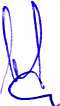 А.И. Павлов